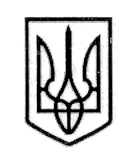                                                 У К Р А Ї Н А                             ПРОЄКТ     СТОРОЖИНЕЦЬКА МІСЬКА РАДА ЧЕРНІВЕЦЬКОГО РАЙОНУ ЧЕРНІВЕЦЬКОЇ ОБЛАСТІXVIIІ позачергова сесія  VIIІ скликанняР І Ш Е Н Н Я №      -18/202203 лютого 2022 року                                                                          м. СторожинецьПро внесення змін до  комплексної програми«Трансплантологія» комунальногонекомерційного підприємства «Сторожинецькийцентр  первинної медичної допомоги» Сторожинецької міської ради на 2021-2022 роки         Керуючись Законом України «Про місцеве самоврядування в Україні», відповідно до Закону України «Основи законодавства України про охорону здоров'я», розглянувши клопотання головного лікаря комунального некомерційного підприємства «Сторожинецький центр первинної медичної допомоги» Сторожинецької міської ради Олега ТРИКОЛІЧА від 21 січня 2022 року № 9, та з метою забезпечення якості та доступності надання медичної допомоги хворим, що перенесли трансплантацію органів,                                                міська  рада вирішила:        1. Внести зміни до Комплексної програми «Трансплантологія» комунального некомерційного підприємства «Сторожинецький центр первинної медичної допомоги» на 2021-2022 роки (далі – Програма), виклавши в новій редакції: розділ 1 «Загальна характеристика Програми», розділ 2 «Проблеми, на розв’язання яких спрямована Програма», розділ 6 «Ресурсне забезпечення Програми», розділ 7 «Показники продукту Програми», розділ 8 «Напрями діяльності та заходи Програми» (додаються).        2. Координацію робіт, пов'язаних з виконанням Програми, покласти на головного лікаря комунального некомерційного підприємства «Сторожинецький центр первинної медичної  допомоги» Олега ТРИКОЛІЧА.        3.  Фінансовому відділу Сторожинецької міської ради на 2022 рік, передбачити фінансування витрат, пов’язаних з виконанням Програми.   4. Контроль за виконання даного рішення покласти на  першого заступника міського голови Ігоря БЕЛЕНЧУКА та постійну комісію з питань   Продовження рішення ХVIII позачергової сесії міської ради від 03.02.2022 року №_______фінансів, соціально-економічного розвитку, планування, бюджету міської ради (Л.РАВЛЮК).         Сторожинецький міський голова 	  		              Ігор МАТЕЙЧУК  Виконавець:     Начальник відділу соціального  захисту   населення                                                                  Інна МУДРАК  Погоджено:  Секретар міської ради                                                              Дмитро БОЙЧУК  Перший заступник міського голови 	          Ігор БЕЛЕНЧУК  Провідний спеціаліст відділу  організаційної   та кадрової роботи                                                                    Ілля ПЕНТЕСКУЛ   Начальник юридичного відділу                                               Олексій КОЗЛОВ  Начальник відділу документообігу                                         Микола БАЛАНЮК  та контролю             Додаток до                                                                                 рішення ХVIII позачергової                                                                       сесії Сторожинецької                                                                                                            міської ради VІІІ скликання                                                                                     від 03.02.2022 №         -18/2022Загальна характеристика Програми2. Проблеми, на розв’язання яких спрямована ПрограмаТрансплантація, як метод лікування ряду найтяжчих захворювань людини застосовується у разі, коли усунення небезпеки для життя або відновлення здоров’я реципієнта іншими методами лікування неможливе. Щорічна потреба в трансплантації органів в Україні становить: при захворюваннях нирок - 2000 осіб, печінки – 1500, серця – 1000 осіб, а у хворих на цукровий діабет – 2000 осіб. Усі хворі, які перенесли трансплантацію органів потребують пожиттєвого прийому препаратів, які запобігають відторгненню органів, тобто імунодепресантів. Зазначене лікування є дороговартісним.Після перенесених операцій з трансплантації органів пацієнти повинні пожиттєво отримувати препарати-імуносупресори для запобігання відторгнення пересаджених органів. Ці препарати хворі отримують за кошти державного та місцевого бюджетів. Так, станом на 21 грудня 2021 року на диспансерному обліку в КНП «Сторожинецький ЦПМД» перебуває 2 (двоє) хворих, які отримують імуносупресивну терапію. Сьогодні потреба у забезпеченні хворих, які перенесли трансплантацію органів, лікарськими засобами на 2021-2022 роках становить 762,5 тисяч гривень. 6. Ресурсне забезпечення ПрограмиФінансування Програми здійснюється в межах видатків, передбачених на її виконання.                                                                                                                                                                       тис. грн.7. Показники продукту Програми                     8. Напрями діяльності та заходи Програми Секретар Сторожинецької міської ради                         Дмитро БОЙЧУК1.Ініціатор розроблення  ПрограмиКНП «Сторожинецький центр первинної медичної  допомоги», (далі - КНП «Сторожинецький ЦПМД»)2.Дата, номер і назва розпорядчого документа органу виконавчої влади про розроблення Програми-3.Розробник ПрограмиКНП «Сторожинецький ЦПМД»4.Співрозробник  ПрограмиВідділ соціального захисту населення Сторожинецької міської ради5.Відповідальний виконавець ПрограмиКНП «Сторожинецький ЦПМД»6.Учасники Програмихворі, які забезпечуються імуносупресорною терапією7.Термін реалізації Програми2021-2022 роки7.1.Етапи фінансування2021-2022 роки8.Перелік місцевих бюджетів, які приймають участь у виконанні ПрограмиСторожинецької міської ради9.Загальний обсяг фінансових ресурсів, необхідних для реалізації Програми, всього:762,5 тис. грн.з них коштів Сторожинецької міської ради762,5 тис. грн.10.Основні джерела фінансування Програмибюджет Сторожинецької міської радиДжерела фінансування ПрограмиОрієнтовний обсяг коштів, які пропонується залучити на виконання ПрограмиОрієнтовний обсяг коштів, які пропонується залучити на виконання ПрограмиВсього витрат на виконання ПрограмиДжерела фінансування Програми20212022Всього витрат на виконання Програми1233Обсяг ресурсів, всього:320,0442,5762,5 у тому числі, бюджет Сторожинецької міської ради320,0442,5762,5№ п/пНазва показникаОдиниця виміруВихідні дані на початок дії ПрограмиОчікувальні результати, по рокахОчікувальні результати, по рокахВсього за період дії Програми (або до кінця дії Програми)№ п/пНазва показникаОдиниця виміруВихідні дані на початок дії Програми20212022Всього за період дії Програми (або до кінця дії Програми)1234567І. Показники продукту ПрограмиІ. Показники продукту ПрограмиІ. Показники продукту ПрограмиІ. Показники продукту ПрограмиІ. Показники продукту ПрограмиІ. Показники продукту ПрограмиІ. Показники продукту Програми1.Кількість хворих, яким буде забезпечено імуносупресорну терапію в повному обсязі  за рахунок державного та місцевого бюджетівособи332Кількість хворих, яким буде забезпечено імуносупресорну терапію в повному обсязі орієнтовно становить 3 особиІІ. Показники ефективності ПрограмиІІ. Показники ефективності ПрограмиІІ. Показники ефективності ПрограмиІІ. Показники ефективності ПрограмиІІ. Показники ефективності ПрограмиІІ. Показники ефективності ПрограмиІІ. Показники ефективності Програми1.Забезпеченість хворих імуносупресорною терапією%100100100Забезпеченість хворих імуносупресорною терапією на період дії програми досягатиме 100%2.Середня вартість забезпечення одного хворого імуносупресивною терапією в ріктис. грн.160,0160,0221,25Забезпеченість хворих імуносупресорною терапією на період дії програми досягатиме 100%ІІІ. Показники якості ПрограмиІІІ. Показники якості ПрограмиІІІ. Показники якості ПрограмиІІІ. Показники якості ПрограмиІІІ. Показники якості ПрограмиІІІ. Показники якості ПрограмиІІІ. Показники якості Програми1.Виживання трансплантата (нирки) до 5 років/більше 5 років%100100100Виживання трансплантата (нирки) до 5 років/більше 5 років досягатиме 100%№ п/пПерелік заходів програмиВиконавціДжерела фінансуванняОрієнтовні обсяги фінансування, у тому числі по роках (тис. грн.)Орієнтовні обсяги фінансування, у тому числі по роках (тис. грн.)Орієнтовні обсяги фінансування, у тому числі по роках (тис. грн.)Очікуваний результат№ п/пПерелік заходів програмиВиконавціДжерела фінансуванняВсього2021 рік2022 рікОчікуваний результат1.Придбання препаратів для хворих, які перенесли трансплантацію органів  КНП «Сторожинецький центр ПМСД»бюджет Сторожинецької міської ради762,5320,0442,5Забезпечення хворихімуносупресивноютерапією2.Забезпечення підвищення кваліфікації лікарів  на базі ОКУ «Чернівецька обласна клінічна лікарня»КНП «Сторожинецький центр ПМСД»Не потребує фінансування111Підвищеннякваліфікаціїлікарів зпитань спостереження хворихВСЬОГО:762,5320,0442,5